Publicado en Madrid el 08/01/2024 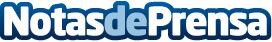 Todascasasdeapuestas.com advierte de que el fútbol es el deporte donde más amaños de apuestas se realizanLa web recoge esta información que además deja a relucir que Brasil es el país donde más fraudes hay Datos de contacto:Carlos GutiérrezContent Manager+356 999 734 77Nota de prensa publicada en: https://www.notasdeprensa.es/todascasasdeapuestas-com-advierte-de-que-el Categorias: Internacional Fútbol Otros deportes http://www.notasdeprensa.es